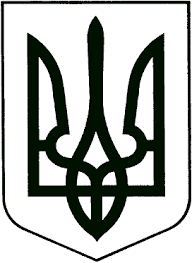 ВИКОНАВЧИЙ КОМІТЕТЗВЯГЕЛЬСЬКОЇ МІСЬКОЇ РАДИРІШЕННЯ13.12.2023                                                                                                 № 994 Про надання адресної  грошової допомоги членам сімей загиблих (померлих) учасників антитерористичної операції, операції об’єднаних сил, учасників бойових дій у зв’язку із військовою агресією російської федерації     Керуючись підпунктом 4 пункту а статті 28, підпунктом 1 пункту а статті 34, частиною другою статті 64 Закону України  “Про місцеве самоврядування в Україні”, Положенням про надання адресних грошових допомог громадянам Звягельської міської територіальної громади, затвердженим рішенням міської ради від 25.11.2021  № 382 зі змінами, рішенням міської ради від 22.12.2022  № 715 “Про бюджет Новоград-Волинської міської територіальної громади на 2023 рік”, враховуючи протокол засідання комісії з питань надання соціальних допомог і виплат від 05.12.2023 № 13/3, виконавчий комітет міської радиВИРІШИВ:      1. Надати адресну грошову допомогу членам сімей загиблих (померлих) учасників антитерористичної операції, операції об’єднаних сил, учасників бойових дій у зв’язку із військової агресією російської федерації згідно списку, що додається.       2. Фінансовому управлінню міської ради (Ящук І.К.) здійснити фінансування управління соціального захисту населення міської ради (Хрущ Л.В.) в сумі 7 000 гривень.3. Контроль за виконанням цього рішення покласти на заступника міського голови Гудзь І.Л.Міський голова                                                                      Микола БОРОВЕЦЬ              Додаток               Додаток               до рішення виконавчого комітету              до рішення виконавчого комітету              міської ради              міської ради              від 13.12.2023 № 994              від 13.12.2023 № 994Список осіб, яким надається адресна грошова допомога членам сімей загиблих (померлих) учасників антитерористичноїСписок осіб, яким надається адресна грошова допомога членам сімей загиблих (померлих) учасників антитерористичноїСписок осіб, яким надається адресна грошова допомога членам сімей загиблих (померлих) учасників антитерористичноїСписок осіб, яким надається адресна грошова допомога членам сімей загиблих (померлих) учасників антитерористичноїСписок осіб, яким надається адресна грошова допомога членам сімей загиблих (померлих) учасників антитерористичноїСписок осіб, яким надається адресна грошова допомога членам сімей загиблих (померлих) учасників антитерористичноїоперації, операції об'єднаних сил, учасників бойових дій операції, операції об'єднаних сил, учасників бойових дій операції, операції об'єднаних сил, учасників бойових дій операції, операції об'єднаних сил, учасників бойових дій операції, операції об'єднаних сил, учасників бойових дій операції, операції об'єднаних сил, учасників бойових дій ПрізвищеІмяПо-батьковіРНОКПП ОтримувачаСеріяномерАдресаАдресаСумаСума1ВерхоглядОленаМиколаївна3 000,003 000,002ОлійникВікторіяОлегівна4 000,004 000,00                         ЗАГАЛЬНА  СУМА, ГРН                         ЗАГАЛЬНА  СУМА, ГРН                         ЗАГАЛЬНА  СУМА, ГРН                         ЗАГАЛЬНА  СУМА, ГРН                         ЗАГАЛЬНА  СУМА, ГРН                         ЗАГАЛЬНА  СУМА, ГРН                         ЗАГАЛЬНА  СУМА, ГРН                         ЗАГАЛЬНА  СУМА, ГРН7000,007000,00Керуючий справами виконавчого комітету міської радиКеруючий справами виконавчого комітету міської радиКеруючий справами виконавчого комітету міської радиКеруючий справами виконавчого комітету міської радиКеруючий справами виконавчого комітету міської радиОлександр ДОЛЯОлександр ДОЛЯОлександр ДОЛЯОлександр ДОЛЯ